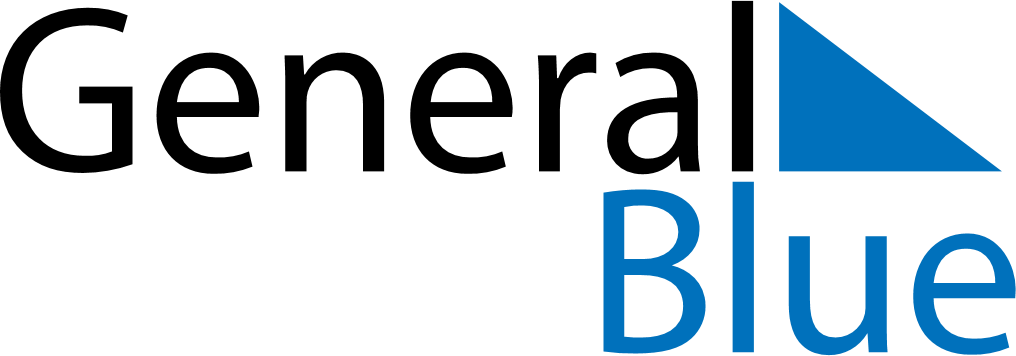 July 2030July 2030July 2030TurkeyTurkeySUNMONTUEWEDTHUFRISAT1234567891011121314151617181920Democracy and National Unity Day2122232425262728293031